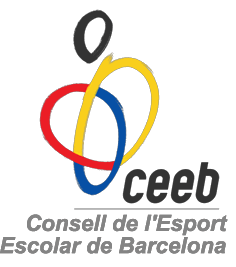 (a omplir pel CEEB)DATA LÍMIT D’INSCRIPCIÓ: 14 de Desembre del 2012MÉS INFORMACIÓ: adreça electrònica: ajornaments@elconsell.cat; esportequip@elconsell.cat 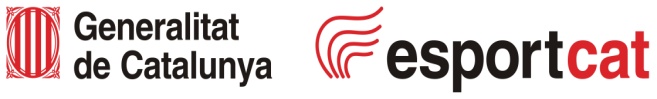 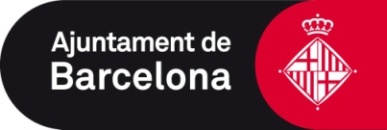 Data de la trobada: 27 de novembre i 2 de GenerNom de l’Entitat:      Important omplir totes les dadesImportant omplir totes les dadesImportant omplir totes les dadesNom del l’Entrenador/a del grup:      Nom del l’Entrenador/a del grup:      Nom del l’Entrenador/a del grup:      Mòbil:      Telèfon:      Adreça electrònica:      Participants: Nom i cognomsData de naixementPagament:                              SI        NO 